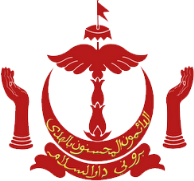 BORANG PENGESAHAN HUTANG PIUTANGBAGI PERMOHONAN BERSARA AWAL/MENAMATKAN PERKHIDMATANSila tanda ( ̷ ) bagi yang berkenaanLAMPIRAN BORANG GALAMAT-ALAMAT EMEL UNTUK MENDAPATKAN PENGESAHAN HUTANG-PIUTANG DARIPADA JABATAN PERKHIDMATAN ELEKTRIKKawasan Bandar Seri BegawanRafeah.kassim@des.gov.bnBahrin.damit@des.gov.bnNurul.nikman@des.gov.bnMarlina.japar@des.gov.bn Kawasan MuaraAziz.ali@des.gov.bnWina.sallehuddin@des.gov.bnNazirah.salim@des.gov.bnKawasan SengkurongMaimunah.hamid@des.gov.bnFauziah.sabudin@hotmail.comKawasan TutongJunchiu.wong@des.gov.bnMashalinah.said@des.gov.bnMalek.yusof@des.gov.bnKawasan Kuala Belait dan SeriaWafi.misli@des.gov.bnNabilah.julaihi@des.gov.bnSyazmuie.sufri@des.gov.bn Lolita.adnan@des.gov.bnbelait@des.gov.bnBersara AwalMenamatkan PerkhidmatanMAKLUMAT PERIBADIMAKLUMAT PERIBADINama Penuh: Nama Penuh: No Kad Pengenalan Pintar: Warna: Jawatan: Jawatan: Kementerian/Jabatan: Kementerian/Jabatan: Tarikh *Bersara Awal/Menamatkan: Tarikh *Bersara Awal/Menamatkan: Alamat Tempat Tinggal: Alamat Tempat Tinggal: KEMENTERIAN TENAGA - Jabatan Perkhidmatan ElektrikE-mel Pegawai Fokal : Seperti LampiranKEMENTERIAN TENAGA - Jabatan Perkhidmatan ElektrikE-mel Pegawai Fokal : Seperti LampiranKEMENTERIAN TENAGA - Jabatan Perkhidmatan ElektrikE-mel Pegawai Fokal : Seperti LampiranKEMENTERIAN TENAGA - Jabatan Perkhidmatan ElektrikE-mel Pegawai Fokal : Seperti LampiranKEMENTERIAN TENAGA - Jabatan Perkhidmatan ElektrikE-mel Pegawai Fokal : Seperti LampiranDengan ini disahkan segala tuntutan bagi bekalan elektrik berjumlah $……………………………………… *telah/akan dijelaskan secara:                                                                                    Dengan ini disahkan segala tuntutan bagi bekalan elektrik berjumlah $……………………………………… *telah/akan dijelaskan secara:                                                                                    a) Tunaib) Potongan     baksisc) Lain-lainSila nyatakan:…………………………………………………………………(Tandatangan)bp. Ketua Jabatan Nama Pegawai: ……………….……………………………………..Jawatan: ………………………………………………………………….…………………………………………………………(Cop Jabatan)Tarikh: ……………………………………………………………………………………………(Cop Jabatan)Tarikh: ……………………………………………………………………………………………(Cop Jabatan)Tarikh: ……………………………………………………………………………………………(Cop Jabatan)Tarikh: …………………………………